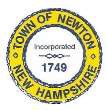 Newton Board of Appeals 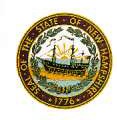 2 Town Hall Road Newton, NH  03858                   August 7, 2019The Newton Board of Appeals will be holding a public meeting on Monday, August 12, 2019 at 7:30 PM at the Town Hall, 2 Town Hall Road.Call to orderRoll CallAcceptance of Minutes of the meeting of July 8, 2019Old BusinessAdjournmentNext Meeting: September 9, 2019Posted on 08/07/2019: Newton Town Hall, Newton & Newton Jct. Post Offices, Official Town Website @ www.newton-nh.gov